Додаток Адо п.п. 3.1.(Ф 03.02 – 96)Міністерство освіти і науки УкраїниНаціональний авіаційний університетНавчально-науковий гуманітарний інститут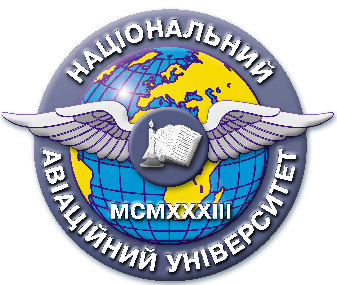 Система менеджменту якостіНАВЧАЛЬНО-МЕТОДИЧНИЙ КОМПЛЕКС навчальної дисципліниТренінг психологічної підготовки соціальних працівниківдля галузі знань 1301 Соціальне забезпечення	напряму підготовки 6.130102 Соціальна роботаспеціальність  «Соціальна робота»спеціалізаціяСМЯ НАУ НМК 12.01.08. – 01 – 2017КИЇВПродовження Додатку АНавчально-методичний комплекс розробили:ст. викладач кафедри соціальних технологій ______________       Ю. Шатило                                                                                       підпис                                П.І.Б.                                               Навчально-методичний комплекс обговорено та схвалено на засіданні кафедри  соціальних технологій, протокол № 13 від «12» жовтня 2017 р.                                                                             Завідувач  кафедри _____________    О. Котикова                                                                                                                            підпис                                      П.І.Б.Навчально-методичний комплекс обговорено та схвалено на засіданні НМРР ________, протокол № ____  від «___» ____________ 20___р.                            Голова НМРР   ______             С. Ягодзінський                                                                                                         підпис                                      П.І.Б.Рівень документа – 3бПлановий термін між ревізіями – 1 рікКонтрольний примірник Додаток Бдо п.п. 4.4Зміст Навчально-методичного КомплексуДисципліна                        Тренінг психологічної підготовки соціальних працівників                                                                                            (назва дисципліни)галузь знань                       1301 Соціальне забезпечення                                                                                             (шифр та назва)напрям                              6.130102 «Соціальна робота»                                                                                             (шифр та назва)Спеціальність                               «Соціальна робота»                                                                                             (шифр та назва)спеціалізація_____________________________________________________________                                                                                             (шифр та назва)1)   ХХХ – скорочена назва дисципліни (перші літери кожного слова з назви дисципліни)2)  Вказується дата затвердження до друку та номер справи у Номенклатурі справ кафедри 3)   Вказується дата розміщення у інституційному депозитарії АБО дата та місце розміщення на кафедрі4)   У вигляді переліку теоретичних питань та типових завдань для розв’язку, з яких формуватимуться  білети для проведення модульної контрольної роботиДодаток Вдо п.п. 3.5.ЗразокКалендарно-тематичний план вивчення дисципліниНауково-педагогічний працівник  ______________ (Ю. Шатило)Додаток Гдо п.п. 3.6Зразок оформлення конспекту лекційМіністерство освіти і науки УкраїниНаціональний авіаційний університетНавчально-науковий Гуманітарний інститут Кафедра Соціальних технологійКонспект лекцій з дисципліни «Тренінг психологічної підготовки соціальних працівників»за напрямом (спеціальністю)  6.130102 «Соціальна робота»Укладач(і): доц.,к.психол.н.Ю.П. ШатилоКонспект лекцій розглянутий та схваленийна засіданні кафедри соціальних технологій                                                                         Протокол № _13 від «12» жовтня 2017 р.Завідувач кафедри _________ О.КотиковаПродовження Додатку ГЗразок оформлення лекціїЛекція № 1Тема лекції:ОСНОВИ ТРЕНІНГУ ПСИХОЛОГІЧНОЇ ПІДГОТОВКИПлан лекціїЗміст психологічної підготовки. Структура психологічної готовності. Практичні методи психологічної підготовки. Методи емоційно-вольової саморегуляції психологічної підготовки.ЛітератураАмеліна С. М. Тренінги з розвитку умінь та навичок діалогового спілкування: Посібник. – Д.: Пороги, 2005. – 73 с.Васильев Н. Н. Тренинг профессиональных коммуникаций в психологической практике. – СПб.: Речь, 2005. – 283 с.Горбушина О. Психологический тренинг. Секреты поведения. – СПб.: Питер, 2007. – 176 с.Джонсон Д. В. Соціальна психологія: тренінг міжособистісного спілкування. – К.: КМ Академія, 2003. – 288 с.Мілютіна К. Л. Теорія та практика психологічного тренінгу: Навч. посіб. – К.: МАУП, 2004. – 192 с.Зміст лекціїВ основі формування готовності студентів до професійної діяльності лежить становлення професійних умінь особистості, що формуються на основі її властивостей — як вроджених, так і набутих під час навчання та самостійної діяльності. Психологічна готовність — це вирішальна умова швидкої адаптації до умов праці і подальшого вдосконалення кваліфікації майбутнього спеціаліста. За своєю суттю, готовність — це поєднання стійких і ситуативних установок на активні і цілеспрямовані дії (як під час навчання, так на старті професійної кар’єри).Значною мірою стан психічної готовності зумовлений стійкими психологічними особливостями, властивими конкретній людині. На стан психологічної готовності мають значний вплив і ті конкретні умови, в яких відбувається діяльність.Визначення поняття готовності пов’язується з дослідженням феномену установки (О. Г. Асмолов, О. М. Леонтьєв , Д. О. Леонтьєв, Ш. А. Надірашвілі, О. С. Прангішвілі, Д. М. Узнадзе та ін.). Відомо, що активність особистості безпосередньо залежить від її установок, оскільки вони мають скеровуючий вплив на всю її життєдіяльність. Установка є джерелом активності суб’єкта в будь-який момент його діяльності.Можна стверджувати, що XX століття стало поворотним моментом у дослідженні й використанні в психології соціальних груп. Теоретичні напрацювання знайшли широке застосування в практиці різних сфер людського буття. Кінець минулого століття відомий тим, що практична психологія з кожним роком все ширше використовувала групові форми роботи, серед яких особливе місце посідають тренінги. Феномен тренінгу насамперед у тому, що він відповідає вимогам сучасного життя, яке насичене різними суспільними проблемами.Психологічний тренінг як метод формування психологічної готовності майбутнього фахівця сьогодні є одним із найбільш поширених видів психологічної роботи. Він став міждисциплінарним методом, за допомогою якого вчені-практики розв'язують багато різноманітних актуальних проблем. Насамперед, це стосується того, що він є одним зі способів професійного і особистісного розвитку, який все інтенсивніше проникає в різні сфери професійної діяльності, сприяє підвищенню психологічної культури суспільного життя. Психологічний тренінг забезпечує ефективну взаємодію зі світом, тобто сприяє досягненню успіху в різних сферах діяльності, спілкуванні, упевненості, створенню гармонійних стосунків.Додаток Ддо п.п. 3.12Зразок оформлення типових тестових завданьНавчально-науковий Гуманітарний інститут Кафедра Соціальних технологійЗатверджуюЗав. кафедри ________      _____________                           (підпис)                                (ПІБ)«______»____________________20___р.ТИПОВІ ТЕСТИз дисципліни «Тренінг психологічної підготовки соціальних працівників»Визначте правильну відповідь:Зміст психологічної готовності складають інтегральні характеристики особистості, що включають в себе:А)  інтелектуальні, емоційні і вольові властивості, професійно-моральні переконання, потреби, звички, знання, вміння і навички, професійні здібності;Б) знання, вміння, навички;В) інтелектуальні, емоційні та вольові властивості особистості;2. Психологічна готовність – це:А) комплексна психологічна підготовка фахівця до здійснення професійної діяльності;Б) цілеспрямований процес формування важливого, складного, стійкого особистісного утворення, що має вирішальне значення для успішного виконання функціональних обов'язків водія, як у звичайних, так і в складних і небезпечних умовах діяльності;В) обидві відповіді правильні;3. Структура психологічної готовності фахівця включає такі компоненти:А) мотиваційний, інформаційний, комунікативний;Б) мотиваційний, орієнтаційний, операційний, вольовий, оцінний;В) орієнтаційний, вольовий, інформаційний, мотиваційний.                                                      Розробник                           Ю. Шатило(науковий ступінь, вчене звання, П.І.Б. викладача)Додаток Едо п.п. 3.13Зразок оформлення 
Переліку теоретичних питань та типових завдань для розв’язку
для проведення модульної контрольної роботиНавчально-науковий Гуманітарний інститут Кафедра Соціальних технологійЗатверджуюЗав. кафедри ________      О. Котикова                           (підпис)                                (ПІБ)«______»____________________20___р.Модульна контрольна робота № 1з дисципліни «Тренінг психологічної підготовки соціального працівника»Розкрийте суть структури психологічної підготовці фахівця до майбутньої професійної діяльності.Визначте психологічні особливості фахової підготовки соціального працівника.Напишіть твір ЕССЕ на тему «Значення психологічної підготовки для майбутніх працівників соціальної сфери».Розробник  Ю. Шатило(науковий ступінь, вчене звання, П.І.Б. викладача)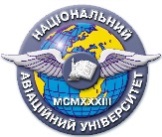 Система менеджменту якостіНавчально-методичний комплекснавчальної дисципліни«_Тренінг психологічної підготовки соціальних працівників_»назва дисципліниШифрдокументаСМЯ НАУ НМК 12.01.08. – 01 – 2017№Складова комплексуПозначення 
електронного файлу1)Наявність Наявність №Складова комплексуПозначення 
електронного файлу1)друкований 
вигляд2)електронний 
вигляд3)1Навчальна програма 01_ТПКСР_НП++2Робоча навчальна програма (денна форма навчання) 02_ТПКСР_РНП_С++3Робоча навчальна програма (заочна форма навчання)  03_ТПКСР_РНП_З--4Положення про рейтингову систему оцінювання (заочна форма навчання)  04_ТПКСР_РСО_З--5Календарно-тематичний план 05_ТПКСР_КТП++6Конспект лекцій/курс лекцій06_ТПКСР_КЛ++7Методичні рекомендації з виконання домашніх завдань (розрахунково-графічних робіт)07_ТПКСР_МР_ДЗ (РГР)--8Методичні рекомендації з виконання контрольних робіт для студентів заочної форми навчання08_ТПКСР_МР_КРз--9Методичні рекомендації до виконання курсової роботи (проекту)09_ТПКСР_МР_КР (КП)--10Методичні рекомендації з самостійної роботи студентів з опанування навчального матеріалу10_ ТПКСР _МР_СРС--11Методичні рекомендації з підготовки студентів до практичних (семінарських) занять11_ ТПКСР _МР_ПРЗ--12Тести з дисципліни/практичні ситуаційні задачі12_ ТПКСР _Т++13Модульні контрольні роботи4)13_ ТПКСР _МКР_1
14_ ТПКСР _МКР_2++14Пакет комплексної контрольної роботи15_ ТПКСР _ККР+х15Затверджені екзаменаційні білети16_ ТПКСР _ЕБ+хЗАТВЕРДЖУЮЗАТВЕРДЖУЮЗав. Кафедри соціальних технологійЗав. Кафедри соціальних технологій_________________О. М. Котикова_________________О. М. КотиковаК-сть тижнів«___» ______________ 20__ р. 8Лекцій34Практичних занять34Індивідуальна роботаСамостійна робота112з  них:ДЗ  РГР   КР-Всього 180Навчально-науковий Гуманітарний інститут Кафедра __соціальних технологій_______(повна назва кафедри)КАЛЕНДАРНИЙ ПЛАН НАВЧАЛЬНИХ ЗАНЯТЬдля студентів ОКР "Бакалавр" галузі знань  1301 Соціальне забезпечення напрям (спеціальність) 6.130102 «Соціальна робота» Курс 4 групи 416, 417з дисципліни "Тренінг професійної комунікації у соціальній роботі"7 семестр 2016-2017  навчальний рік  ДатаЛекціїКількість годинСамостійна робота (год.)ДатаПрактичні заняттяКількість годинСамостійна робота (год.)34383474